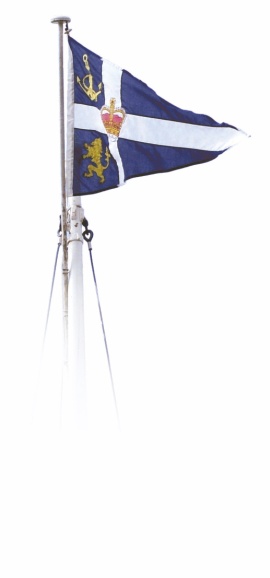 GARELOCH RACES 2020ORGANISING AUTHORITY – ROYAL NORTHERN & CLYDE YACHT CLUBSailing Instructions for RNCYC Races in the Gareloch 2020The COVID-19 preventative measures are vital to protecting health and wellbeing and to minimising pressure on frontline services. We have a collective and individual role to play by following the Scottish Government guidelines https://www.gov.scot/coronavirus-covid-19/ and RYA Scotland’s advice on returning to boating https://www.rya.org.uk/scotland/representation/Pages/Return-to-Boating.aspxSee the Notice of Race for further details.1. RulesThe races will be governed by the rules as defined in the RYA Racing Rules of Sailing.2. Notices to CompetitorsNotices to competitors and changes to sailing instructions or notice of race will be posted on the notice board in the back hall of RNCYC at least 24 hours before they come into effect.3. Schedule of RacesRaces are for boats of the Sonar, Gareloch one design class and Piper class. The schedule of points series races on Tuesday evenings and Sunday afternoons and individual races on Thursday evenings is published on the RNCYC website www.rncyc.com and on the entry form..There will be one race for each class per day. Times of starts will be as follows:4. RecallsIn alteration of rule 29.1, individual recalls will be signaled by the Race Committee lowering the Class warning signal to the dip with one sound. It will remain at the dip until all recalled boats are completely on the pre-start side of the line or for four minutes, whichever is earlier.5. Racing AreaRaces will be in the Gareloch. The racing area and the layout of fixed Gareloch racingmarks is shown in illustration A.6. Courses and Marks6.1 Courses are listed in the Table of Courses 2020.  Note: Previous years courses no longer apply.6.2 Marks. All Marks are brightly coloured laid racing marks. Start/Finish Line is between Flagpole at Blaivadach Outdoor Education Centre and mark “Y” or “Z”.6.3 Marks missingWhen a mark is not in position and the Race Committee has been unable to comply with rule 34 then the leading boat in each Class shall pick an alternative mark and make a reasonable effort to advise the following boats. The alternative mark shall apply for any subsequent round.6.4 Courses will not be changed after the first warning signal.7. The StartRaces will be started using Rule 26.8. Time Limits8.1 Evening races:	Up to 31st July		- 2115 hrs	Afternoon races: 	- 1730 hrs1st  to 26th August 	- 2045 hrsAfter 26th August	- 2030 hrs8.2 In alteration of Rules 35, A4 and A5 if by the Fixed Time Limit no boat in a Class has finished the race but one or more boats have completed one or more rounds, the results will be taken from the position of the boats at the end of the last completed round. If no boat has finished one round or completed a shortened course in accordance with SI 8.3, the race will be abandoned and will not be re-sailed. If one or more boats have completed the course or shortened course within the Time Limit, any boat which has not finished the course or shortened course within 15 minutes of the Time Limit will be scored DNF. If any boats are considered by the Race Officer to be still racing when the Time Limit comes into operation, two sound signals will be made and the signal shapes of any class(es) eligible to continue racing for 15 minutes will be hoisted. At the end of the 15 minutes, three sound signals will be made and all shapes lowered.		8.3 In the situation where no boat of a Class completes one round of the course within the Time Limit, the result of the race may be decided by the positions of the boats at an intermediate mark, provided that at least two legs of the course have been sailed by at least one boat of the Class within the Time Limit. The actual intermediate mark at which the finishing order may be decided will be the last mark to be rounded by the leading boat of the Class prior to the Time Limit, which will then be extended (SI 8.2.)8.4 Under SI 8.3 or other situations when the Race Officer is not present at the finishing line, boats shall record their time and position of Finishing and the identity of the boats immediately ahead and astern of them. This record shall be given to the Race Officer.9. No Race Officer on ShoreIf there is no Race Officer on shore at Blairvadach, an ‘on the water Race Officer’ will be chosen from each class by mutual agreement amongst the competitors.The on the water Race Officer will select a course and inform the other competitors of thecourse. The same course number should be used by all classes.Sound signals will be made using a horn, whistle or by shouting. Visual signals will be ‘starjumps’ or other appropriate signal.No recalls will be signaled. It is the responsibility of each competitor to ensure that they startcorrectly.If the leading boat crosses the finish line at the end of a round more than 1 hour after the start of the race, the race shall be shortened to finish at the end of that round.Competitors will record their own finishing positions and report them to the race officer.10 ProtestsProtests shall be intimated to the RNCYC office by email or hard copy by noon on the fourth day after the race (RYA protest forms are available from the sailing notice board and/or RNCYC Bar). Protests will be normally heard on the second Thursday after the race in question at 19.30 at the RNCYC. The Exoneration Penalty and the Advisory Hearing and RYA Arbitration procedures of the RYA Rules Disputes Procedures will be available. See the Official Notice Board for details.11. Scoring11.1 Two races shall be completed to constitute a Series.11.2 In alteration of Rule A4.2, boats scored, DNF, OCS or RET, shall score points equal to the number of finishers in the race plus one point. Boats scored DNS or DNC shall score points equal to the number of starters plus two points. Boats scored DSQ shall score points equal to the number of starters plus three points. A lone boat appearing at the Start will not be given a race in her Class.11.3 Discards will be allowed on the scale 3 for 10 races completed, 2 for 7 races completed and 1 for 5 races completed.11.4 Where as a result of an individual being rostered for RO duty, a boat does not compete in a race, then if there are any finishers in her class on the occasion in question, she shall be allotted for that race the average points she scored in those races which would count for the series (ie after discounting allowable discards and not including the race when she was on Race Officer duty). A person acting as a substitute for Race Officer shall be treated in the same way. Any person unable to carry out Race Officer Duty shall be responsible for finding a substitute and notifying the Club office of the name of the substitute.11.5 A boat shall be scored DNC unless the entry fee for the race or series has been paid prior to the start of the race in question.12 Safety RegulationsAll boats shall carry a form of communication as per NoR a torch, an anchor and warp, a tow line and a bailing device, each of which shall be of a type and size suitable for the purpose for which it was intended. Competitors should abide by the Scottish Government advice on avoiding Coronavirus infection as per notice of Race.  Each boat shall be appropriately insured, as per entry form and declaration.Table of Courses 2020Notes: CAPITAL LETTERS indicate marks to be left to Starboard. LOWER CASE letters indicate marks to be left to Port. Start Times:Time Limits:Evening races:		Up to 31st July		- 2115 hrs		Afternoon races: 	- 1730 hrs1st to 26th August 	- 2045 hrsAfter 26th August	- 2030 hrs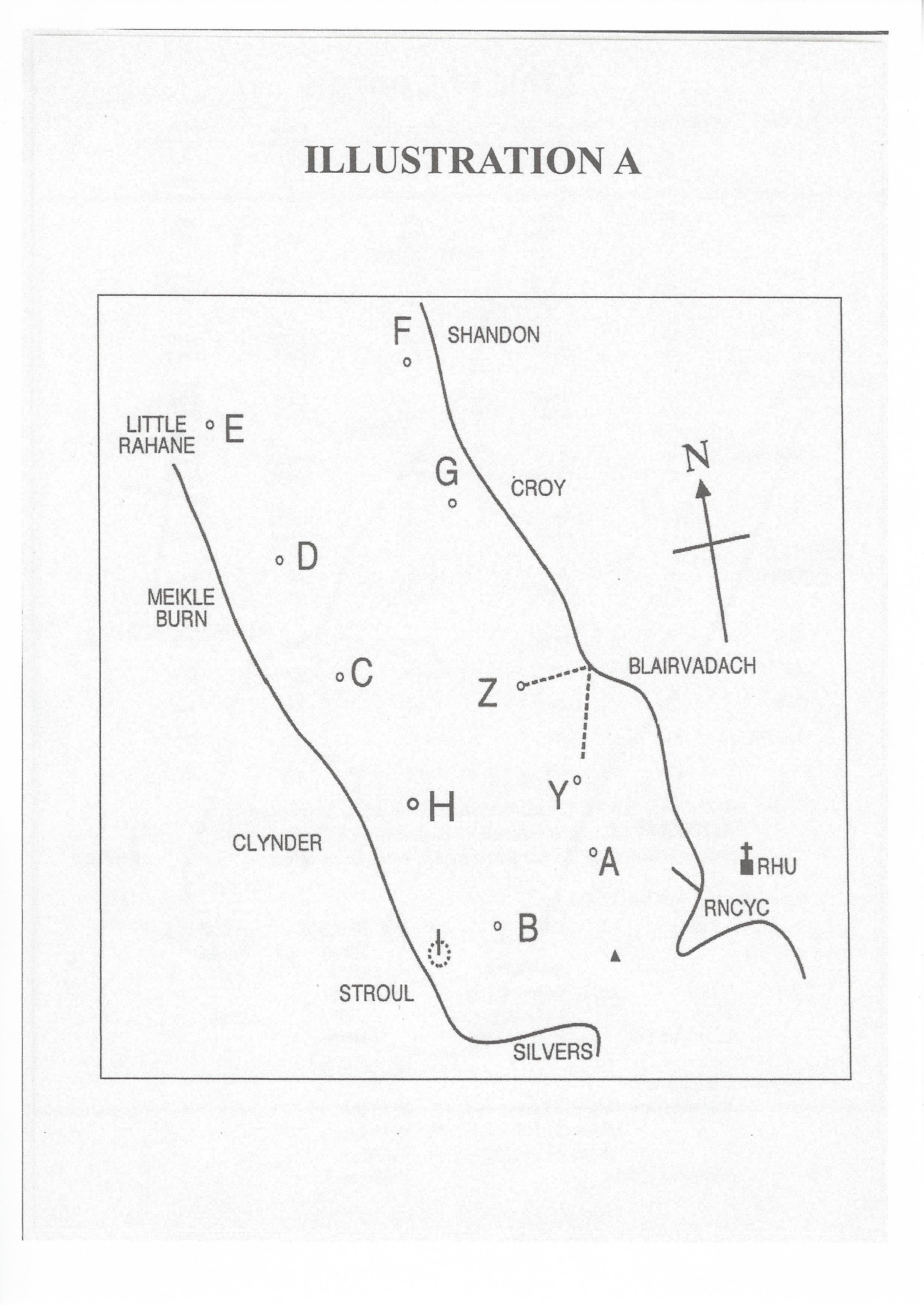 Evening racesEvening racesAfternoon racesAfternoon racesClassSignal shapeWarningStartWarningStartSonar Yellow circle 18551900Gareloch OD White square1900190514551500WINDCOURSE noGarelochGarelochSonarsSonarsRound 1 Round 2/3Round 1 Round 2/3NorthH1zfcazgcazzfazgazL1zgcazgcaz zgaz gazNortheastH2yCFbzgbzyfbzgbzL2yCGbzgbzygbzgbz EastH3yDgeY BCY yCZHY CZHYL3yDGY BCYyCZHYCZHYSoutheastH4ZADZ ADZ ZADZADZL4ZACYACYZACYACYSouth H5ZAFZ AGZ ZAFZ AGZL5ZAGZAGZ ZAGZ AGZSouthwestH6ZBfcY BCY ZBghY BHYL6ZBgcY BCYZBgZBHYWest H7yCgEFdZcbz yHgdZ cYHzL7yCgdZcbz yHgdZ HYNorthwestH8yEFY ADY yEY ADYL8yDGYADY yDY DYShort Courses for very light wind (all classes sail the same courses.)Short Courses for very light wind (all classes sail the same courses.)Short Courses for very light wind (all classes sail the same courses.)Short Courses for very light wind (all classes sail the same courses.)Short Courses for very light wind (all classes sail the same courses.)Short Courses for very light wind (all classes sail the same courses.)North S1zgaz gaz zgaz gazEast S2yCY CY yCY CYSouth S3Zaz az Zaz azWestS4yHY HY yHY HYSouthwestS5ZbzbzZbzbzNorthwestS6yDY DY yDY DYEvening racesEvening racesAfternoon racesAfternoon racesClassSignal shapeWarningStartWarningStartSonar Yellow circle 18551900Gareloch ODWhite square1900190514551500